Life Sciences 11Standards & Competencies Reflection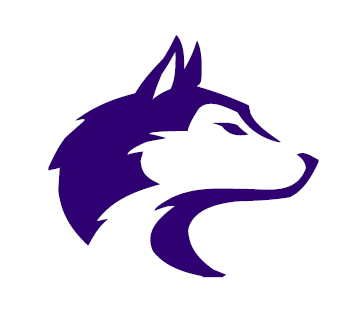 Core CompetenciesCore CompetenciesCore CompetenciesCTPSLevelUnit 1 – Intro to the CellsCTPSCI can recognize, draw and explain the function of the 4 major biological moleculesCI can draw and state the function of the 3 cells and their organellesCI can describe the process of mitosisCI can describe the process of meiosisAI can explain how a protein is made in a cellAI can compare and contrast: the 4 biological molecules; mitosis/meiosis and diffusion/osmosisLevelUnit 2 – Evolution and TaxonomyCI can describe the structure of DNA and explain its role in evolutionCI can name and describe the men of evolution and their role in forming the theory of evolutionCI can describe the role of the following in evolution: mutations, geneticdrift, gene flow, non-random mating, and natural selectionCI can compare and contrast the gradual change model and the punctuatedequilibrium model of evolutionCI can compare and contrast and give examples of convergent evolution, divergent evolution and speciationCI can explain how the following are used toclassify organisms: evolutionary relationships, biochemical relationships, homologous structures, embryological relationshipsCI can describe the characteristics of each domain and kingdomCI can explain how an organism is named and classifiedAI can describe an organisms evolutionary relationship to another organism based on its classificationLevelUnit 3 – MicrobiologyCDescribe viral structure and typesCCompare and contrast the lytic and lysogenic cycleCDescribe human responses to viral infectionsCDescribe prokaryotic structureCDescribe bacteria form and arrangementCExplain the process and results of Gram stainingAExplain bacterial reproductionADescribe 4 modes of bacterial nutritionAExplain how bacterial resistance occurs and how it relates to evolutionCore CompetenciesCore CompetenciesCore CompetenciesCTPSLevelUnit 4 – Kingdom PlantaeCTPSCExplain the alternation of generations life cycleCBryophyta characteristics and life cycleCPteridophyta characteristics and life cycleCGymnospermae characteristics and life cycleCAngiosperms characteristics and life cycleCLevels of organizations in a typical plantACompare and contrast Bryophytes and PteridophytesACompare and contrast Gymnosperms with pteridophytes and bryophytesACompare and contrast angiosperms with gymnosperms, pteridophytes and bryophytesLevelUnit 5 – Kingdom Animalia: Lower InvertebratesCDescribe and provide examples of the classification criteria used to organize each Phyla (symmetry, germ layers, body plan, segmentation & evolution)CI can explain the defining characteristics of Phylum PoriferaCI can describe how a sponge feeds and reproducesCI can explain the defining characteristics of Phylum Cnidaria AND explain how its more advanced than Phylum PoriferaCI can describe how cnidarians feed, reproduce and respond to their environmentCI can explain the defining characteristics of Phylum Platyhelminthes AND explain how its more advanced than Phylum CnidariaCI can describe how the body systems of a typical Platyhelminthes functionsCI can explain the defining characteristics of Phylum Nematoda AND explain how its more advanced than Phylum PlatyhelminthesCI can explain how the body systems of a typical Nematode functionsCI can carry out a full external and internal investigation of an organismAI can explain adaptations to a parasitic lifestyle using specific examplesAI can complete an investigation of live specimens in an ethical and safe mannerLevelUnit 6 – Kingdom Animalia: Higher InvertebratesCI can explain the defining characteristics of Phylum Annelida AND explain how its more advanced than Phylum NematodaCI can describe how an earthworm digestive, respiratory, circulatory and reproductive systems functionCI can explain the defining characteristics of Phylum Mollusca AND explain how its more advanced than Phylum NematodaCI can describe how the body systems of a squid functionsCI can explain the defining characteristics of Phylum Arthropoda AND explain how its more advanced than Phylum Annelida and MolluscaCI can describe how the body systems of a typical Arthropod functionsCI can explain the defining characteristics of Phylum Echinodermata AND explain how its more advanced than Phylum ArthropodaCI can explain how the body systems of a starfish functionsAI can compare and contrast protostomes and deuterostomesAI can carry out a full external and internal investigation of an organismLevelUnit 7 – Kingdom Animalia: ChordatesCI can explain the defining characteristics of Phylum Chordata AND explain how it's more advanced than Phylum Echinodermata (but how are they also the same?)CI can describe how the 3 subphyla (AKA the Lower Chordates) increase in complexity and how their digestive, respiratory, circulatory and reproductive systems functionCI can explain the defining characteristics of subphylum Vertebrata AND explain how they are more advanced than the other 3 subphylaCI can explain the defining characteristics of Classes Agnatha, Chondrichthyes and Osteichthyes AND explain how they are more advanced than the Lower ChordatesCI can describe how the body systems of a perch functionCI can explain the defining characteristics of Class Amphibia AND explain how its more advanced than the 3 classes of fishCI can describe how the body systems of a typical frog functionCI can explain the defining characteristics of Class Reptilia AND explain how its more advanced than Class AmphibiaCI can explain the defining characteristics of Class Aves AND explain how its more advanced than Class ReptiliaCI can explain the defining characteristics of Class Mammalia AND explain how/why we believe it’s the most advanced Class.AI can describe how the body systems of a typical rat functionAI can explain how animals have evolved over time from sponges to humans